ПОЛОЖЕНИЕ
о комиссии по урегулированию споров между участниками образовательных отношений1. Настоящее Положение устанавливает порядок создания, организации работы, принятия и исполнения решений Комиссией по урегулированию споров между участниками образовательных отношений в МОУ «Гимназия №44 г. Твери».2. Настоящее Положение утверждено с учетом мнения Совета старшеклассников, Совета родителей (законных представителей) несовершеннолетних учащихся Гимназии и Педагогического коллектива Гимназии.3. Комиссия создается в соответствии со статьей 45 Федерального закона от 29 декабря 2012 г. № 273-ФЗ «Об образовании в Российской Федерации» в целях урегулирования разногласий между участниками образовательных отношений по вопросам реализации права на образование, в том числе в случаях возникновения конфликта интересов педагогического работника, вопросам применения локальных нормативных актов Гимназии, обжалования решений о применении к учащимся дисциплинарного взыскания.4. Комиссия создается в составе 9  членов из равного числа представителей (Приложение 1):родителей (законных представителей) несовершеннолетних учащихся;старшеклассников;педагогических  работников Гимназии.Делегирование представителей участников образовательных отношений в состав Комиссии осуществляется от Совета старшеклассников, родителей  (законных представителей) несовершеннолетних учащихся, коллектива гимназии.Сформированный состав Комиссии объявляется приказом директора Гимназии.5. Срок полномочий Комиссии составляет 3 года.6. Члены Комиссии осуществляют свою деятельность на безвозмездной основе.7. Досрочное прекращение полномочий члена Комиссии осуществляется:- на основании личного заявления члена Комиссии об исключении из его состава;-  по требованию не менее 2/3 членов Комиссии, выраженному в письменной форме;8. В случае досрочного прекращения полномочий члена Комиссии в ее состав избирается новый представитель от соответствующей категории участников образовательного процесса в соответствии с п. 3 настоящего Положения.9. В целях организации работы Комиссия избирает из своего состава председателя и секретаря.10. Комиссия собирается по мере необходимости. Решение о проведении заседания Комиссии принимается ее председателем на основании обращения (жалобы, заявления, предложения) участника образовательных отношений не позднее 7 учебных дней с момента поступления такого обращения.11. Обращение подается в письменной форме. В обращении указываются конкретные факты или признаки нарушений прав участников образовательных отношений, лица, допустившие нарушения, обстоятельства.12. Комиссия принимает решения не позднее 12 учебных дней с момента начала его рассмотрения. Заседание Комиссии считается правомочным, если на нем присутствовало не менее 3/4 членов Комиссии.Лицо, направившее в Комиссию обращение, вправе присутствовать при рассмотрении этого обращения на заседании Комиссии. Лица, чьи действия обжалуются в обращении, также вправе присутствовать на заседании Комиссии и давать пояснения.Для объективного и всестороннего рассмотрения обращений Комиссия вправе приглашать на заседания и заслушивать иных участников образовательных отношений. Неявка данных лиц на заседание Комиссии либо немотивированный отказ от показаний не являются препятствием для рассмотрения обращения по существу.13. Комиссия принимает решение простым большинством голосов членов, присутствующих на заседании Комиссии.14. В случае установления фактов нарушения прав участников образовательных отношений, Комиссия принимает решение, направленное на восстановление нарушенных прав. На лиц, допустивших нарушение прав учащихся, родителей (законных представителей) несовершеннолетних учащихся, а также работников Гимназии, Комиссия возлагает обязанности по устранению выявленных нарушений и (или) недопущению нарушений в будущем.Если нарушения прав участников образовательных отношений возникли вследствие принятия решения Гимназией, в том числе вследствие издания локального нормативного акта, Комиссия принимает решение об отмене данного решения Гимназией (локального нормативного акта) и указывает срок исполнения решения.Комиссия отказывает в удовлетворении обращения на нарушение прав заявителя, если посчитает обращение необоснованной, не выявит факты указанных нарушений, не установит причинно-следственную связь между поведением лица, действия которого обжалуются, и нарушением прав лица, подавшего обращение или его законного представителя.15. Решение Комиссии оформляется протоколом.Решение Комиссии обязательно для исполнения всеми участниками образовательных отношений и подлежит исполнению в указанный срок.ПРИЛОЖЕНИЕ 1к  «Положению
о комиссии по урегулированию споров между участниками образовательных отношений»СОСТАВ КОМИССИИ ПО УРЕГУЛИРОВАНИЮ споровмежду участниками образовательных отношенийУТВЕРЖДАЮДиректор __________ Н.С. МарковПриказ № 84/1 от 27.11.2013г.№ФИОКласс/ должностьКонтактный телефонКонтактные телефоныПРЕДСТАВИТЕЛИ ОТ Совета старшеклассниковПРЕДСТАВИТЕЛИ ОТ Совета старшеклассниковПРЕДСТАВИТЕЛИ ОТ Совета старшеклассников1.Музафарова Ирина Владиславовна10А класс2.Секретарь комиссии-Фадеева Дарья Андреевна10В класс3.Чуркина Лидия Григорьевна10Б классПРЕДСАВИТЕЛИ ПЕДАГОГИЧЕСКОГО КОЛЛЕКТИВАПРЕДСАВИТЕЛИ ПЕДАГОГИЧЕСКОГО КОЛЛЕКТИВАПРЕДСАВИТЕЛИ ПЕДАГОГИЧЕСКОГО КОЛЛЕКТИВА1.Мантрова Светлана АнатольевнаПедагог-психолог8-903-695-18-302.Маркова Елена НиколаевнаСоциальный педагог8-920-178-82-473.Василевская Елена БорисовнаУчитель математикиПредставители Совета родителей (законных представителей) несовершеннолетних учащихсяПредставители Совета родителей (законных представителей) несовершеннолетних учащихсяПредставители Совета родителей (законных представителей) несовершеннолетних учащихся1.Председатель комиссии - Петрова Инга Олеговна11б8-904-003-88-442.Крылова Светлана Валерьевна9В8-909-270-00-723.Ильина Елена Геннадьевна8В8-905-601-20-93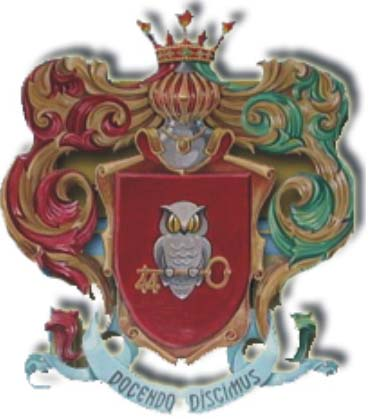 